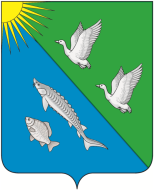 СОВЕТ ДЕПУТАТОВСЕЛЬСКОГО ПОСЕЛЕНИЯ ЛЯМИНАСургутского районаХанты – Мансийского автономного округа – ЮгрыРЕШЕНИЕ   «16» июня 2023 года                                                                                                                                     № 32   с.п. ЛяминаВ соответствии со статьей 28 Федерального закона от  06.10.2003 года          № 131-ФЗ «Об общих принципах организации местного самоуправления в Российской Федерации», статьей  48 устава сельского поселения Лямина и в целях обеспечения участия населения поселения в осуществлении местного самоуправления,Совет депутатов сельского поселения  Лямина решил:1. Назначить по инициативе Совета депутатов сельского поселения Лямина публичные слушания по проекту решения Совета депутатов сельского поселения Лямина «Об утверждении отчета об исполнении бюджета сельского поселения Лямина за 2020 год» на  27.06.2023 года в 17-00 часов в здании администрации сельского поселения Лямина, расположенном по адресу: д. Лямина, улица Лесная, дом 38.2. Создать организационный комитет по проведению публичных слушаний по проекту решения Совета депутатов сельского поселения Лямина «Об утверждении отчета об исполнении бюджета сельского поселения Лямина за 2020 год» согласно приложению.3. Установить, что письменные предложения и замечания по проекту решения Совета депутатов сельского поселения Лямина «Об утверждении отчета об исполнении бюджета сельского поселения Лямина за 2022 год» принимаются до 16-30 часов 26.06.2023 года, по адресу: д. Лямина, улица Лесная, дом 38.4. Обнародовать проект решения Совета депутатов сельского поселения Лямина «Об утверждении отчета об исполнении бюджета сельского поселения Лямина за 2022 год» и разместить на официальном сайте сельского поселения Лямина.5. Обнародовать настоящее решение и разместить на официальном сайте сельского поселения Лямина.Глава сельского поселения Лямина                                                      А.А. ДизерПриложение  к решению Совета депутатов сельского поселения Лямина от «16» июня 2023  года № 32 Состав организационного комитета по проведениюпубличных слушаний1. Дизер Алексей Александрович -           председатель организационного                                                                    комитета, глава сельского поселения                                                                    Лямина2. Крикуненко Лариса  Юрьевна -            депутат Совета депутатов сельского                                                                     поселения Лямина, секретарь                                                                     организационного комитета3. Крутоус Лариса Алефтиновна -             депутат Совета депутатов                                                                     сельского поселения Лямина4. Глухих Надежда Павловна -                  депутат Совета депутатов                                                                     сельского поселения Лямина5. Орехова Александра Васильевна -     депутат Совета депутатов                                                                     сельского поселения ЛяминаСОВЕТ ДЕПУТАТОВСЕЛЬСКОГО ПОСЕЛЕНИЯ ЛЯМИНАСургутского районаХанты – Мансийского автономного округа – Югры РЕШЕНИЕ - проект«___» ________ 2023 года	                                        	                                                        № ___ с. п. ЛяминаОб исполнении бюджета сельского поселения Ляминаза 2022 год	В соответствии со статьей 264.6 Бюджетного кодекса Российской Федерации,Совет депутатов сельского поселения Лямина решил:1. Утвердить отчёт об исполнении бюджета сельского поселения Лямина за 2022 год по доходам в сумме 44 млн. 563,9 тыс. рублей, по расходам в сумме              42 млн. 887,2 тыс. рублей с превышением расходов над доходами (профицит бюджета сельского поселения Лямина) в сумме 1 676,8 тыс. рублей. 2. Отдельными приложениями к решению об исполнении бюджета за отчётный финансовый год утверждаются показатели:- доходы бюджета сельского поселения Лямина за 2022 год по кодам классификации доходов бюджетов, согласно приложению 1 к настоящему решению;- расходы бюджета сельского поселения Лямина за 2022 год по ведомственной структуре расходов соответствующего бюджета, согласно приложению 2 к настоящему решению;- расходы бюджета сельского поселения Лямина за 2022 год по разделам и подразделам классификации расходов бюджетов, согласно приложению 3 к настоящему решению;- расходы бюджета сельского поселения Лямина за 2022 год по целевым статьям (муниципальным программам и непрограммным направлениям деятельности), группам и подгруппам видов расходов классификации расходов, согласно приложению 4 к настоящему решению;- источники финансирования дефицита бюджета сельского поселения Лямина за 2022 год по кодам классификации источников финансирования дефицитов бюджетов, согласно приложению 5 к настоящему решению.3. Решение вступает в силу после его официального опубликования (обнародования).4. Настоящее решение разместить на официальном сайте муниципального образования сельское поселение Лямина.Глава сельского поселения Лямина                                                              А.А. ДизерО назначении публичных слушаний по проекту решения Совета депутатов сельского поселения Лямина «Об утверждении отчета об исполнении бюджета сельского поселения Лямина за 2022 год»